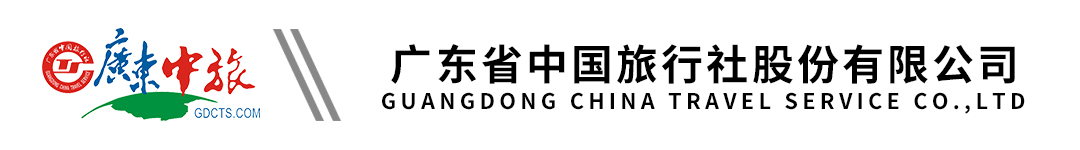 中旅1号【旅展•特惠陕西】西安双飞5天| 古都西安| 白鹿原影视城| 秦始皇兵马俑| 华清宫| 西岳华山 | 钟鼓楼广场回民街| 大唐不夜城| 打卡永兴坊| 纯玩行程单行程安排费用说明自费点其他说明产品编号XFX-20240422XAZZ出发地广东省-广州市目的地陕西省-西安市行程天数5去程交通飞机返程交通飞机参考航班广州-西安往返广州-西安往返广州-西安往返广州-西安往返广州-西安往返产品亮点★【精华推荐】★【精华推荐】★【精华推荐】★【精华推荐】★【精华推荐】天数行程详情用餐住宿D1广州－西安（飞机）早餐：X     午餐：X     晚餐：√   西安参考酒店：四季玉兰，四季华庭，古雅酒店，怡景花园酒店或不低于以上标准住宿D2西安-华山早餐：酒店内早餐     午餐：X     晚餐：√   华山参考酒店：富润，都市花园，艺选或不低于以上标准住宿D3华山-临潼-西安早餐：酒店内早餐     午餐：√     晚餐：X   西安参考酒店：四季玉兰，四季华庭，古雅酒店，怡景花园酒店或不低于以上标准住宿D4西安-南田早餐：酒店内早餐     午餐：√     晚餐：X   西安参考酒店：四季玉兰，四季华庭，古雅酒店，怡景花园酒店或不低于以上标准住宿D5西安-广州早餐：酒店内早餐     午餐：X     晚餐：X   无费用包含1、	【交通】：含往返程经济舱机票，不含机建燃油费。进出港口、航班时间等以航司出票为准。报名时请提供身份证复印件。【注意】：团队机票一经开出，不得更签，不得签转，不得退票。1、	【交通】：含往返程经济舱机票，不含机建燃油费。进出港口、航班时间等以航司出票为准。报名时请提供身份证复印件。【注意】：团队机票一经开出，不得更签，不得签转，不得退票。1、	【交通】：含往返程经济舱机票，不含机建燃油费。进出港口、航班时间等以航司出票为准。报名时请提供身份证复印件。【注意】：团队机票一经开出，不得更签，不得签转，不得退票。费用不包含1、价格包含中未提及的一切费用；1、价格包含中未提及的一切费用；1、价格包含中未提及的一切费用；项目类型描述停留时间参考价格必须产生兵马俑耳麦20元/人（必须产生）¥(人民币) 380.00选择自费（自行选择是否需要增加）兵马俑单程电瓶车5元/人（自愿选择）自费项目推荐明城墙：参考价格80元/人预订须知一、报名参团须知，请认真阅读，并无异议后于指定位置签名确认：温馨提示陕西旅游须知